令和２年度第2回商店街活性化セミナー（R3.3.2開催）参加申込書　１．参加者　※個人でお申込の方は、所属欄には屋号等をお書きください。ない場合は、個人と記入してください。２．連絡先　※個人でお申込の方は、③担当者氏名欄は記入不要です。個人情報については、本セミナー以外の目的では　　　　　　　　　利用いたしません。お申込に対する受付完了の返信は特段いたしませんのでご了承ください。3．質問事項　※セミナー当日、講師の方々に質問等がありましたら、事前に御記入ください。　　------------------------------------------------------------------------------------------申 込 書 送 信 先 　(申込締め切り　2/26（金）17:00 ）青森県　商工労働部　商工政策課　団体・商業支援グループ　葛西　行きE-mail　shoko@pref.aomori.lg.jp　　ＦＡＸ　０１７－７３４－８１０６　------------------------------------------------------------------------------------------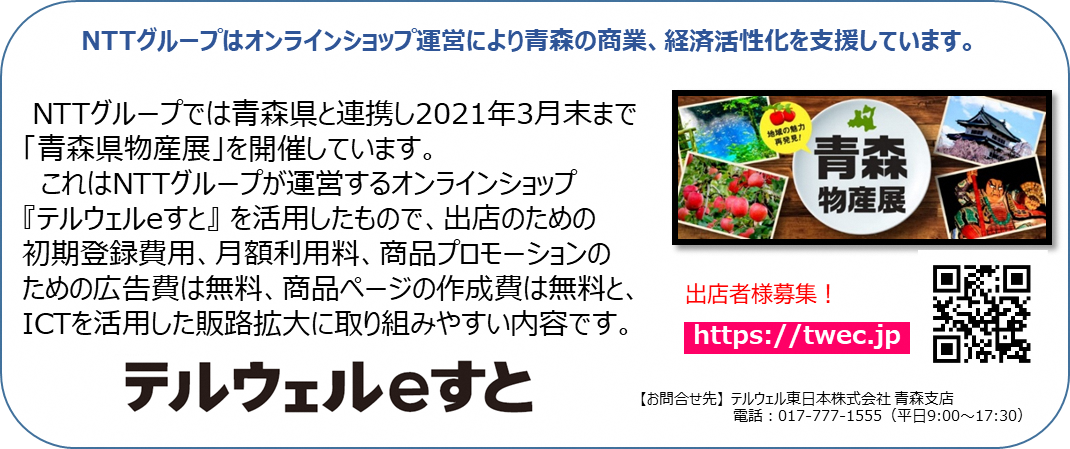 所　属氏　名参加者1参加者2参加者3①　電話②　E-mail③　担当者氏名